BBills of exchange (non‑payment) (1832) (Imp)Portfolio:Attorney GeneralAgency:Department of JusticeBills of exchange (non‑payment) (1832) (Imp)1832 (2 & 3 Will. IV c. 98)11 Apr 1836 (adopted by Imperial Acts Adopting Act 1836 (6 Will IV No. 4 item 10))Reprinted as at 26 Oct 1999 Reprinted as at 26 Oct 1999 Reprinted as at 26 Oct 1999 Reprinted as at 26 Oct 1999 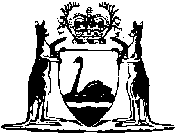 